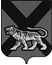 ТЕРРИТОРИАЛЬНАЯ ИЗБИРАТЕЛЬНАЯ КОМИССИЯ ГОРОДА СПАССКА-ДАЛЬНЕГОР Е Ш Е Н И Е13.11.2015			           г. Спасск-Дальний			    № 454/12313 ч. 15 мин.В соответствии с частью 9 статьи 41 Избирательного кодекса Приморского края территориальная избирательная комиссия города Спасск-ДальнийРЕШИЛА:Уведомить уполномоченных представителей, назначенных Общественной организацией Региональное отделение Всероссийской политической партии «ПАРТИЯ ДЕЛА» в Приморском крае, о необходимости предоставления в отношении кандидатов, включенных в список, сведений о судимости.Председатель комиссии                                                                С.А. ЧеревиковаСекретарь  комиссии                                                                     Е.Г. БондаренкоО предоставлении сведений о судимости